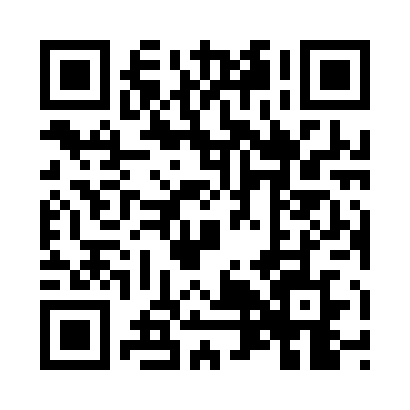 Prayer times for Inverarity, Angus, UKMon 1 Jul 2024 - Wed 31 Jul 2024High Latitude Method: Angle Based RulePrayer Calculation Method: Islamic Society of North AmericaAsar Calculation Method: HanafiPrayer times provided by https://www.salahtimes.comDateDayFajrSunriseDhuhrAsrMaghribIsha1Mon2:514:261:167:0410:0511:402Tue2:514:271:167:0410:0411:403Wed2:524:281:167:0410:0411:404Thu2:524:291:167:0410:0311:395Fri2:534:301:167:0310:0211:396Sat2:544:311:167:0310:0111:397Sun2:544:321:177:0310:0011:388Mon2:554:331:177:029:5911:389Tue2:564:351:177:029:5811:3710Wed2:564:361:177:019:5711:3711Thu2:574:371:177:019:5611:3712Fri2:584:391:177:009:5511:3613Sat2:594:401:177:009:5411:3514Sun2:594:421:176:599:5211:3515Mon3:004:431:186:599:5111:3416Tue3:014:451:186:589:5011:3417Wed3:024:471:186:579:4811:3318Thu3:034:481:186:579:4711:3219Fri3:044:501:186:569:4511:3120Sat3:054:511:186:559:4411:3121Sun3:054:531:186:549:4211:3022Mon3:064:551:186:539:4011:2923Tue3:074:571:186:529:3911:2824Wed3:084:591:186:519:3711:2725Thu3:095:001:186:509:3511:2626Fri3:105:021:186:499:3311:2527Sat3:115:041:186:489:3111:2428Sun3:125:061:186:479:2911:2329Mon3:135:081:186:469:2711:2230Tue3:145:101:186:459:2511:2131Wed3:145:121:186:449:2311:20